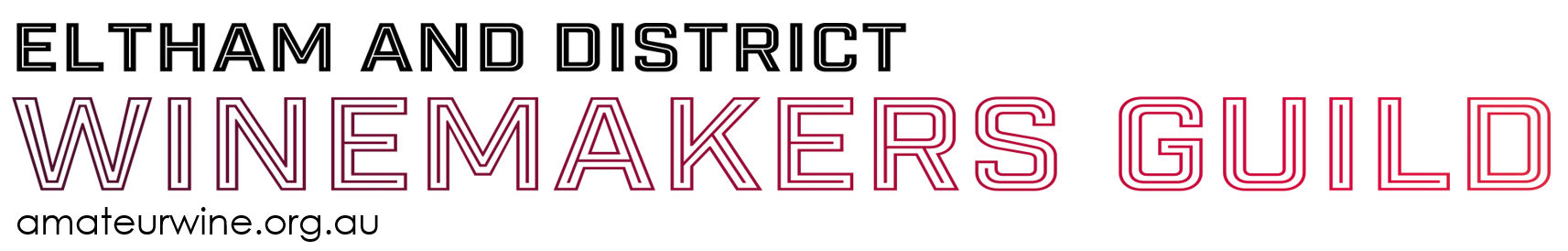 51st ELTHAM WINE SHOWENTRY FORM 2020 Professional SectionYour Winery is invited to submit wine to our 2020 PRO ClassProfessional winemakers are invited to enter wines in the PRO Class of the Eltham Wine Show.  Your wine will be judged by experienced, professional judges.  Wines which may be entered in the PRO Class include Grape (PGA), and Country (PCA) wines and Meads (PMA).About UsThe Eltham & District Winemakers Guild was formed in 1969 and meets once a month at the Eltham Living & Learning Centre. The Guild is a not-for-profit organisation that is interested in all aspects of wine making, wine education and wine appreciation.  Guild activities are focussed on all aspects of grape and fruit winemaking and other fermented beverages.  Submit your Entry Form by 24th October 2020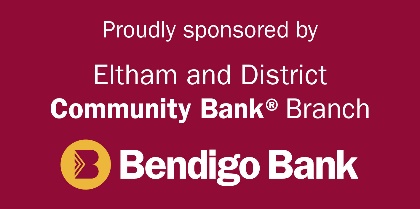 Mail to: Eltham & District Winemakers Guild Inc.
C/- 11 Savanna Parade, Truganina, Vic 3029Scan and Email to: cheers@amateurwine.org.au  with payment notificationPrivacy Note: Any email address supplied will only be used for Eltham Winemakers Guild matters and not provided to third partiesFor any clarification contact Mario on 0418 564 852 or email cheers@amateurwine.org.auEltham & District Winemakers Guild Award Certificates will be mailed to all Gold, Silver and Bronze award winners.  Wine Show results will be available on the Guild’s website before the end of November.  Entrants will receive an email notification when results are available.Gold and Silver wine bottle stickers are available for sale from the Eltham & District Winemakers Guild for attachment to your wine bottles.  For more information email cheers@amateurwine.org.au. PROFESSIONAL EXHIBITOR ENTRY FORM 2020 Entry forms must be lodged by 24th October 2020 and bottles delivered by 13th November 2020For any clarification contact Mario on 0418 564 852 or email cheers@amateurwine.org.auDirect Deposit payment (preferred) I have paid by Electronic Funds Transfer using the reference: ……………………………………………………………………..
EFT Payments: Eltham & District Winemakers Guild Inc. BSB 633000 Account No 10164119 (Bendigo Bank)Credit Card paymentI wish to pay by credit card. Please send an invoice to this email address ……………………………………………………   
Note: card processing charges - MasterCard and Visa 2.2%Privacy Note: Any email address supplied will only be used for Eltham Guild matters and not provided to third partiesSurname:First Name:First Name:Address:Suburb:Post Code:Post Code:Telephone:Mobile:Mobile:Email:* Name to appear on Award Certificates 
    and Result Sheets:* Name to appear on Award Certificates 
    and Result Sheets:Class Code:    GRAPE WINES: PGA            COUNTRY WINES: PCA              MEAD: PMAClass Code:    GRAPE WINES: PGA            COUNTRY WINES: PCA              MEAD: PMAClass Code:    GRAPE WINES: PGA            COUNTRY WINES: PCA              MEAD: PMAClass Code:    GRAPE WINES: PGA            COUNTRY WINES: PCA              MEAD: PMAClass Code:    GRAPE WINES: PGA            COUNTRY WINES: PCA              MEAD: PMAClass Code:    GRAPE WINES: PGA            COUNTRY WINES: PCA              MEAD: PMAClass Code:    GRAPE WINES: PGA            COUNTRY WINES: PCA              MEAD: PMAClass Code:    GRAPE WINES: PGA            COUNTRY WINES: PCA              MEAD: PMAClass Code:    GRAPE WINES: PGA            COUNTRY WINES: PCA              MEAD: PMAClass CodeDescription (Predominant Components)Description (Predominant Components)Description (Predominant Components)Specific GravitySpecific GravityYear of VintageFeesOffice Use$10$10$10$20$10$30$10$40$10$50$10$60$10$70$10$80TOTAL$